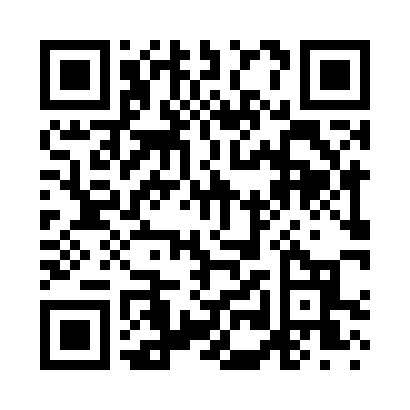 Prayer times for Little Sioux, Iowa, USAMon 1 Jul 2024 - Wed 31 Jul 2024High Latitude Method: Angle Based RulePrayer Calculation Method: Islamic Society of North AmericaAsar Calculation Method: ShafiPrayer times provided by https://www.salahtimes.comDateDayFajrSunriseDhuhrAsrMaghribIsha1Mon4:115:531:285:309:0310:452Tue4:125:541:285:309:0310:453Wed4:125:541:285:319:0210:444Thu4:135:551:295:319:0210:445Fri4:145:561:295:319:0210:436Sat4:155:561:295:319:0110:427Sun4:165:571:295:319:0110:428Mon4:175:581:295:319:0110:419Tue4:185:581:295:319:0010:4010Wed4:195:591:305:319:0010:4011Thu4:206:001:305:318:5910:3912Fri4:216:011:305:318:5910:3813Sat4:226:011:305:318:5810:3714Sun4:246:021:305:318:5810:3615Mon4:256:031:305:318:5710:3516Tue4:266:041:305:308:5610:3417Wed4:276:051:305:308:5610:3318Thu4:296:061:305:308:5510:3219Fri4:306:061:305:308:5410:3020Sat4:316:071:315:308:5310:2921Sun4:326:081:315:308:5310:2822Mon4:346:091:315:308:5210:2723Tue4:356:101:315:298:5110:2524Wed4:366:111:315:298:5010:2425Thu4:386:121:315:298:4910:2326Fri4:396:131:315:298:4810:2127Sat4:416:141:315:288:4710:2028Sun4:426:151:315:288:4610:1829Mon4:436:161:315:288:4510:1730Tue4:456:171:315:278:4410:1531Wed4:466:181:305:278:4310:14